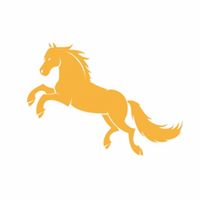 Inschrijfformulier menners Ride for Villa Pardoes.Naam koetsier……………………….naam paard(en)……....................................Naam groom……………………………………………………………………………Aantal extra personen op de aanspanning:…….Gegevens contactpersoon:Naam:………………………………………………………Telefoonnummer………………………………………….Email adres………………………………………………..De kosten zijn € 30,- per aanspanning voor 2 personen. Iedere extra bijrijder betaalt € 5,--.  Wij vragen je dit bedrag binnen 14 dagen over te maken naar IBAN: 
NL45 RABO 0337 2659 17 tnv Stichting Paardensport voor Villa Pardoes en onder vermelding van je naam. Na ontvangst van de betaling is jouw inschrijving definitief.Indien door de coronamaatregelen de rit niet doorgaat, wordt het volledige inschrijfgeld teruggestort. 